Skipping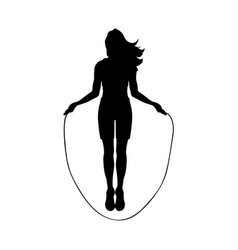 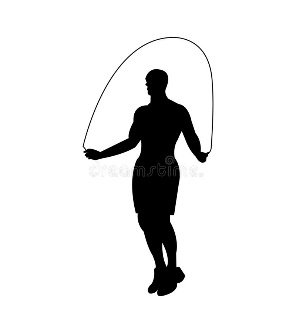 Which level can you skip at?Level 4Level 5Level 6Level 7Basic skipBum kicksHoppingDouble jumpsSide stepsSilorsCan canKnee raisesSide liftsSlalomJumping jacksJumping forward and backwardsMmoving around the areaCrossoverTurn aroundBackwardsHeel tapsCrossover legsCriss crossRun into and out of moving ropePretzelHalf twist with crossDouble douchOn the spotLink togetherRope keeps movingMoving with ropeDoing different things with ropeWorking with partner at same timeCombining skipping techniquesDifferent pace